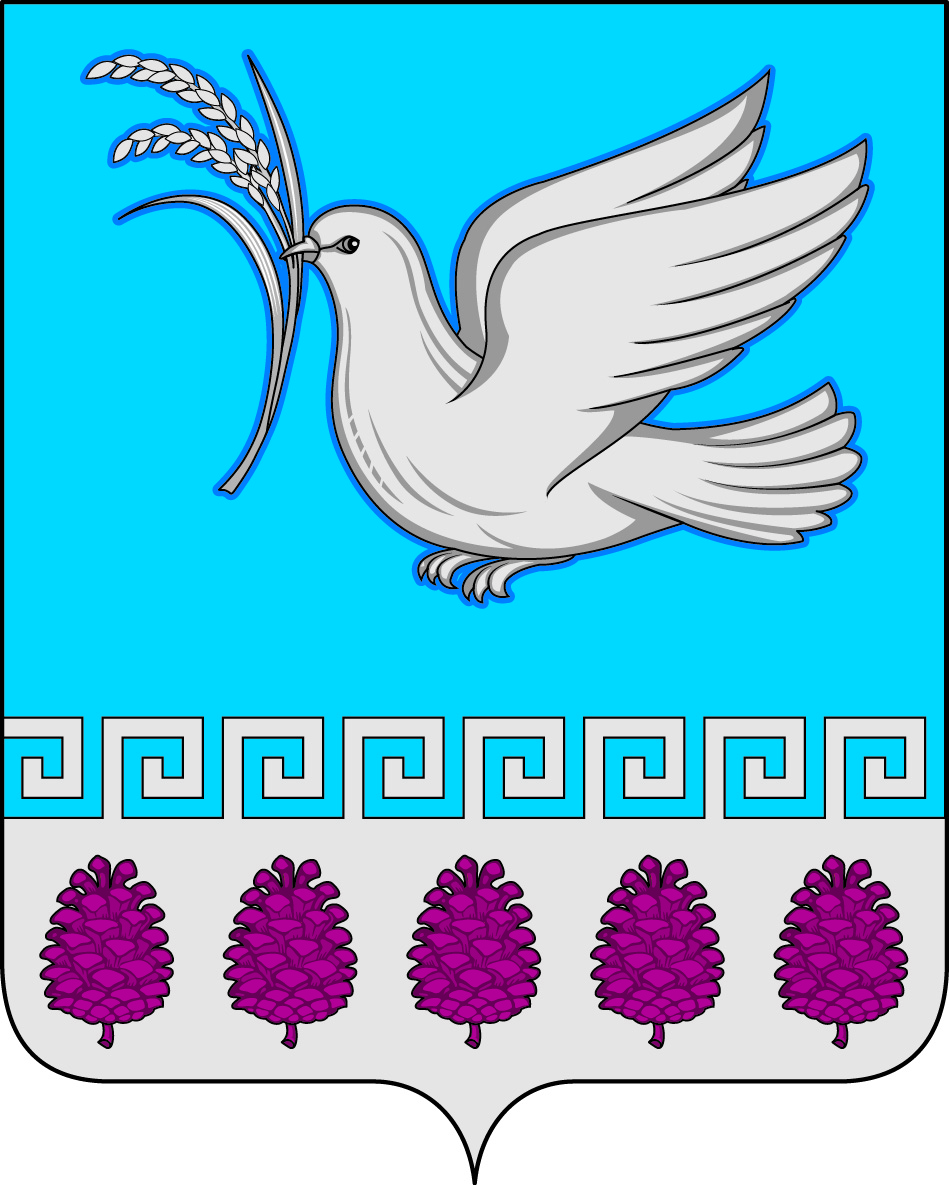 администрация мерчанского  сельского поселения крымского районаПОСТАНОВЛЕНИЕ от 13.10.2016г				                                                           № 137 село Мерчанское О внесении изменения в постановление №98 от 07.07.02016г  «Об утверждении антикоррупционной программы « Противодействие коррупции» Мерчанского  сельского поселения Крымского района на 2016-2020 годы»»В соответствии с Федеральными законами от 25.12.2008 N 273-ФЗ "О противодействии коррупции", от 06.10.2003 N 131-ФЗ "Об общих принципах организации местного самоуправления в Российской Федерации", Законом Краснодарского края от 23.07.2009 N 1798-КЗ "О противодействии коррупции в Краснодарском крае" и Указом Президента Российской Федерации от 01.04.2016 N 147 "О Национальном плане противодействия коррупции на 2016 - 2017 годы" п о с т а н о в л я ю:1. Внести  в постановление администрации Мерчанского сельского поселения №98 от 07.07.02016г «Об утверждении антикоррупционной программы «Противодействие коррупции» Мерчанского  сельского поселения Крымского района на 2016-2020 годы» следующие изменения:1.1. Приложение №1 и №2 изложить в новой редакции.2. Обнародовать настоящее постановление и разместить его на официальном сайте Мерчанского   сельского поселения Крымского района и в сети Интернет.3. Контроль за выполнением настоящего постановления оставляю за собой.Глава Мерчанского  сельского поселенияКрымского района                                                                        И.А.КарасьПРИЛОЖЕНИЕ  №1                            УТВЕРЖДЕН                                                         постановлением администрации                                                               Мерчанского  сельского поселения  Крымского района                              от 13.10.2016г  № 137  АНТИКОРРУПЦИОННАЯ ПРОГРАММАМЕРЧАНСКОГО  СЕЛЬСКОГО ПОСЕЛЕНИЯ"ПРОТИВОДЕЙСТВИЕ КОРРУПЦИИ В МЕРЧАНСКОМ СЕЛЬСКОМ ПОСЕЛЕНИИ КРЫМСКОГО РАЙОНАНА 2016 - 2020 ГОДЫ"Раздел IПАСПОРТ АНТИКОРРУПЦИОННОЙ ПРОГРАММЫМЕРЧАНСКОГО  СЕЛЬСКОГО ПОСЕЛЕНИЯ"ПРОТИВОДЕЙСТВИЕ КОРРУПЦИИ В КЕСЛЕРОВСОКМ СЕЛЬСКОМ ПОСЕЛЕНЕИИ КРЫМСКОГО РАЙОНА НА 2016 - 2020 ГОДЫ"1. Наименование программы: "Противодействие коррупции в администрации Мерчанского сельского поселения Крымского района на 2016 - 2020 годы"2. Основание для разработки Программы: Федеральный закон от 25.12.2008 N 273-ФЗ "О противодействии коррупции", Федеральный закон от 06.10.2003 N 131-ФЗ "Об общих принципах организации местного самоуправления в Российской Федерации", Закон Краснодарского края от 23.07.2009 N 1798-КЗ "О противодействии коррупции в Краснодарском крае".3. Разработчик Программы: администрация Мерчанского сельского поселения Крымского района.4. Исполнители Программы: должностные лица и органы администрации Мерчанского сельского поселения Крымского района.5. Цели Программы:снижение  уровня  коррупции,  её  влияния  на  законность  и эффективность бизнеса, деятельность муниципальных органов, на повседневную  жизнь  граждан  на  территории  муниципального образования;обеспечение  защиты  прав  и  законных  интересов  граждан, общества и государства от проявлений коррупции;снижение  уровня  коррупции  при  исполнении    муниципальных  функций и предоставлении  муниципальных услуг и т.д;создание  условий,  обеспечивающих  снижение  уровня                  коррупции  в  органах  местного  самоуправления и    затрудняющих    возможность    коррупционного поведения  муниципальных  служащих,  а  также   должностных  лиц,  органов  местного  самоуправления,                     подотчетных администрации.6. Задачи Программы:внедрение антикоррупционных механизмов в систему кадровой работы;совершенствование  системы  управления  муниципальной собственностью и предоставления муниципальных услуг;усиление контроля за использованием бюджетных средств;организация взаимодействия с общественными организациями, средствами  массовой  информации,  населением  по  вопросу реализации   антикоррупционной   политики.обеспечение правовых и организационных мер, направленных на противодействие коррупции; совершенствование   механизма   контроля   соблюдения ограничений  и  запретов,  связанных  с  прохождением муниципальной службы; противодействие коррупции в сфере закупок  товаров, работ и услуг для муниципальных нужд;организация  антикоррупционного  образования  и  пропаганды, формирование нетерпимого отношения к коррупции и др.выявление различий между зарегистрированным в документах    состоянием    объектов    имущества,        находящегося  в  муниципальной  собственности  на момент контроля и их фактическим состоянием, выявление  неиспользуемого  или  используемого  не  по  назначению                       муниципального имущества,  определение  технического  состояния объектов   муниципального имущества   и  возможности  дальнейшей  их  эксплуатации, выявление   фактов   нарушения   законодательства   Российской                    Федерации,    Краснодарского    края    и    муниципального образования, регулирующего порядок   владения,   пользования   и   распоряжения муниципальным имуществом,   установление  лиц,  допустивших  такие  нарушения,  а также  обращение  в  соответствующие  органы  с  целью                       защиты интересов муниципального образования;повышение  уровня  открытости  органов  власти, обеспечение доступа к информации.7. К основному перечню целевых показателей Программы относятся следующие мероприятия:доля  проектов  нормативных  правовых  актов    муниципального образования,  прошедших    антикоррупционную  экспертизу,  от общего  количества  нормативных  правовых  актов,  принятых  в отчетном периоде (%);	доля  устраненных  коррупционных  факторов  в  муниципальных правовых  актах  (проектах),  прошедших  антикоррупционную экспертизу, от общего числа выявленных коррупционных факторов (%);доля муниципальных служащих, в отношении которых проведен внутренний  мониторинг  сведений  о  доходах,  об  имуществе  и обязательствах  имущественного  характера  от  общего  числа муниципальных служащих, представляющих указанные сведения (%);доля  представлений  прокуратуры  в  отношении  муниципальных служащих, представивших неполные (недостоверные) сведений о доходах,  от  общего  числа  муниципальных  служащих, представляющих указанные сведения (%.);доля предоставления  муниципальных услуг в электронном виде от общего числа предоставляемых услуг (%);доля предоставления муниципальных услуг по принципу «одного окна» от общего количества предоставляемых услуг (%);доля обоснованных жалоб от общего числа жалоб на нарушение законодательства  в  сфере осуществления  закупок на  поставки товаров, выполнение работ, оказание услуг для муниципальных нужд  муниципального образования (%);	количество  муниципальных  служащих    муниципального образования, прошедших обучение по вопросам  профилактики и  противодействия коррупции  (чел.);количество проведенных   мероприятий по   вопросам противодействия коррупции (ед.);доля  установленных  фактов  коррупции    от  общего  количества жалоб и обращений граждан, поступивших за отчетный период (%);размещение на сайте  муниципального образования программы по противодействию коррупции и отчета о ее выполнении.Подобная  статистическая  работа, проводимая  за  период  реализации  программы  по  противодействию коррупции,  опубликование полученных результатов, отвечает принципам «прозрачности» и   позволяет сделать выводы, как самим органам местного самоуправления,  так  и  жителям  муниципального  образования об эффективности  либо  неэффективности  этой  программы, об объеме  и последствиях коррупционных проявлений.        8. Этапы и сроки реализации Программы: 2016 - 2020 годы.9. Объем и источники финансирования Программы: реализация мероприятий Программы не требует финансовых затрат.10. Контроль за исполнением Программы осуществляет администрация Мерчанского сельского поселения Крымского района.Раздел IIХарактеристика текущего состояния противодействия коррупциив администрации Мерчанского сельского поселения Крымского района11. Коррупция представляет собой серьезную угрозу функционированию публичной власти на основе права и закона, верховенства закона и подрывает доверие населения к государственной власти и органам местного самоуправления, существенно замедляет экономическое развитие общества.Имеющиеся сведения о фактах коррупции позволяют сделать вывод о необходимости целенаправленных, скоординированных усилий исполнительных органов государственной власти, органов местного самоуправления муниципальных образований, институтов гражданского общества и населения по противодействию коррупции на территории Мерчанского сельского поселения Крымского района.12. Программа представляет собой целенаправленную систему профилактических мероприятий, разработанных на основе совершаемых преступлений коррупционной направленности на территории Российской Федерации.13. Программа должна стать основой комплекса антикоррупционных мер. В связи с этим основные мероприятия программы направлены на борьбу с коррупцией и профилактику коррупционных проявлений в деятельности администрации Мерчанского сельского поселения Крымского района, а также на создание системы противодействия коррупции в целом.Таким образом, именно программно-целевой метод является наиболее предпочтительным для решения обозначенных проблем.Раздел IIIЦели, задачи, сроки и этапы реализации программы14. Основными целями Программы являются:недопущение коррупции, ее проявлений во всех сферах жизнедеятельности Мерчанского сельского поселения Крымского района;создание системы противодействия коррупции;отсутствие коррупции, ее влияния на активность и эффективность деятельности администрации Мерчанского сельского поселения Крымского района, повседневную жизнь граждан;обеспечение защиты прав и законных интересов граждан и организаций от угроз, связанных с коррупцией;проведение эффективной политики по предупреждению коррупции в администрации Мерчанского сельского поселения Крымского района;укрепление доверия жителей Мерчанского сельского поселения Крымского района к органам местного самоуправления.15. Задачи Программы:оценка существующего уровня коррупции;предупреждение коррупционных правонарушений путем привлечения широких слоев населения и вовлечения институтов гражданского общества в реализацию антикоррупционной политики;обеспечение прозрачности деятельности администрации Мерчанского сельского поселения Крымского района;обеспечение наступления ответственности за коррупционные правонарушения во всех случаях, предусмотренных действующим законодательством;совершенствование муниципальной службы в целях устранения условий, порождающих коррупцию;совершенствование системы подбора и расстановки кадров, исключающей коррупцию;повышение профессионального уровня муниципальных служащих;формирование в обществе антикоррупционного сознания, нетерпимого отношения к коррупции;содействие реализации прав граждан и организаций на доступ к информации о фактах коррупции и коррупциогенных факторах, а также на свободное освещение в средствах массовой информации указанных фактов.16. Этапы реализации Программы не предусмотрены.Раздел IVПеречень мероприятий программы17. Перечень мероприятий Программы приведен в приложении к настоящей Программе.18. Реализация Программа рассчитана на срок с 2016 года по 2020 год.Раздел VОбоснование ресурсного обеспечения программы19. Реализация мероприятий Программы не требует финансовых затрат.Раздел VIОценка социально-экономической эффективности программы20. Реализация целевых программных мероприятий позволит:исключить коррупциогенные факторы из проектов муниципальных нормативных правовых актов администрации Мерчанского сельского поселения Крымского района, обеспечить полное соответствие муниципальных нормативных правовых актов требованиям антикоррупционного законодательства;создать условия для обеспечения открытости, здоровой конкуренции и объективности при осуществлении закупок товаров, работ, услуг для обеспечения муниципальных нужд;повысить профессиональный уровень муниципальных служащих в вопросах противодействия коррупции;сформировать систему открытости и доступности информации о деятельности администрации Мерчанского сельского поселения Крымского района при выработке и принятии решений по важнейшим вопросам жизнедеятельности населения;предупредить совершение муниципальными служащими коррупционных правонарушений;предотвратить коррупционные проявления при предоставлении муниципальных услуг;укрепить доверие граждан к органам администрации Мерчанского сельского поселения Крымского района.21. Ожидаемыми конечными результатами реализации программы  являются:укрепление доверия гражданского общества к органам местного самоуправления;снижение коррупциогенности муниципальных правовых актов;снижение  угрозы  ослабления  демократических  институтов  и повышение авторитета общественных организаций;оптимизация бюджетных расходов;снижение издержек на ведение бизнеса за счёт снижения уровня его коррупциогенности;повышение  инвестиционной  привлекательности муниципального образования путем  увеличения  уровня  доверия  инвесторов  к органам местного самоуправления;создание нетерпимого отношения общественности к проявлениям  коррупции;укрепление в обществе идей некоррумпированного рынка;повышение  качества  и  доступности  муниципальных  услуг  для общественности;упорядочение системы предоставления муниципальной поддержки населению.Раздел VIIПеречень целевых показателей программы22. В рамках реализации программных мероприятий необходимо достичь следующих целевых показателей:заседания комиссии по соблюдению требований к служебному поведению муниципальных служащих администрации Мерчанского сельского поселения Крымского района и урегулированию конфликта интересов - по каждому факту являющемуся основанием для проведения заседания комиссии по соблюдению требований к служебному поведению муниципальных служащих администрации Мерчанского сельского поселения Крымского района и урегулированию конфликта интересов;проведение антикоррупционной экспертизы муниципальных нормативных правовых актов и их проектов - 100% принимаемых администрацией Мерчанского сельского поселения Крымского района нормативных актов;организация проведения проверок по сообщениям средств массовой информации о фактах коррупции со стороны муниципальных служащих - 100% сообщений средств массовой информации о фактах коррупции со стороны муниципальных служащих;рассмотрение вопросов правоприменительной практики, по результатам вступивших в законную силу решений судов, арбитражных судов о признании недействительными ненормативных правовых актов, незаконными решений и действий (бездействия) администрации Мерчанского сельского поселения Крымского района и должностных лиц в целях выработки и принятия мер по предупреждению и устранению причин выявленных нарушений - 100% вступивших в законную силу решений судов, арбитражных судов о признании недействительными ненормативных правовых актов, незаконными решений и действий (бездействия) администрации Мерчанского сельского поселения Крымского района;представление муниципальными служащими администрации Мерчанского сельского поселения Крымского района сведений о доходах, об имуществе и обязательствах имущественного характера - 100% фактической численности муниципальных служащих администрации Мерчанского сельского поселения Крымского района;обеспечение гласности и прозрачности при осуществлении закупок товаров, работ, услуг для обеспечения муниципальных нужд - увеличение к 2018 году доли муниципальных контрактов при осуществлении закупок товаров, работ, услуг для обеспечения муниципальных нужд, по которым проводился сравнительный анализ закупочных и среднерыночных цен, до 100% от общего количества заключенных контрактов;организация работы "горячей линии" для приема сообщений о фактах коррупции, определение порядка рассмотрения поступающих сообщений о коррупционных проявлениях и сопровождение сервиса приема сообщений от жителей Мерчанского сельского поселения Крымского района о фактах коррупции на официальном Интернет-портале администрации Мерчанского сельского поселения Крымского района - рассмотрение 100% поступивших сообщений о фактах коррупции среди муниципальных служащих администрации Мерчанского сельского поселения Крымского района.Раздел VIIIМеханизм реализации мероприятий программы23. Реализация мероприятий Программы осуществляется управлением кадровой политики и муниципальной службы администрации Мерчанского сельского поселения Крымского района (координатор), отраслевыми, функциональными и территориальными органами администрации Мерчанского сельского поселения Крымского района (исполнители).24. Управление кадровой политики и муниципальной службы администрации муниципального образования Мерчанского сельского поселения Крымского района ежегодно до 31 января представляет администрации Мерчанского сельского поселения Крымского района отчет о выполнении программных мероприятий.25. Контроль за исполнением Программы осуществляет администрация Мерчанского сельского поселения Крымского района.Глава  Мерчанского сельского поселения Крымского района		                                                             И.А.КарасьПриложение №2к антикоррупционной программеМерчанского  сельского поселения Крымского района "Противодействие коррупции в администрацииМерчанского  сельского поселения Крымского района на 2016 - 2020 годы"ПЕРЕЧЕНЬМЕРОПРИЯТИЙ АНТИКОРРУПЦИОННОЙ ПРОГРАММЫМЕРЧАНСКОГО  СЕЛЬСКОГО ПОСЕЛЕНИЯ КРЫМСКОГО РАЙОНА "ПРОТИВОДЕЙСТВИЕКОРРУПЦИИ В АДМИНИСТРАЦИИ МЕРЧАНСКОГО  СЕЛЬСКОГО ПОСЕЛЕНИЯ НА 2016 - 2020 ГОДЫ"Глава Мерчанского  сельского поселенияКрымского района                                                                                                                                            И.А.КарасьN п/пМероприятияОтветственные исполнителиСрок выполнения1234I. Организационные меры по формированию механизма противодействия коррупцииI. Организационные меры по формированию механизма противодействия коррупцииI. Организационные меры по формированию механизма противодействия коррупцииI. Организационные меры по формированию механизма противодействия коррупции1.1.Обеспечение деятельности комиссии по соблюдению требований к служебному поведению муниципальных служащих администрации Мерчанского сельского поселения Крымского района и урегулированию конфликта интересовДолжностное лицо, ответственное за кадровую работу администрации Мерчанского сельского поселения Крымского районаПостоянно1.2.Направление информации о работе по предупреждению коррупции и мерах по совершенствованию этой работы в администрации Мерчанского сельского поселения Крымского района  в управление кадровой политики и муниципальной службы администрации Мерчанского сельского поселения Крымского районаорганы администрации Мерчанского сельского поселения Крымского района1 июля,20 декабря отчетного года1.3.Оказание помощи отраслевым, функциональным и территориальным органам администрации Мерчанского сельского поселения Крымского района в разработке планов деятельности по противодействию коррупцииДолжностное лицо, ответственное за кадровую работу администрации Мерчанского сельского поселения Крымского районаПостоянно1.4.Проведение опроса  с  целью  определения  уровня  удовлетворенности  получателей муниципальных  услуг  качеством  предоставления  муниципальных  услуг.  Должностное лицо, ответственное за кадровую работу администрации Мерчанского сельского поселения Крымского районаорганы администрации Мерчанского сельского поселения Крымского района1.5.Выявление  коррупциогенных  факторов  в  рамках    мониторинга  качества предоставления  муниципальных  услуг,  проведение  анкетирования  по вопросам  коррупции  среди  жителей  муниципального  образования.Должностное лицо, ответственное за кадровую работу администрации Мерчанского сельского поселения Крымского районаорганы администрации Мерчанского сельского поселения Крымского района1.6.Проведение анализа обращений граждан в администрацию Мерчанского сельского поселения Крымского района на предмет наличия в них информации о фактах коррупции со стороны муниципальных служащихДолжностное лицо, ответственное за кадровую работу администрации Мерчанского сельского поселения Крымского районаорганы администрации Мерчанского сельского поселения Крымского районаПо мере поступления1.7.Оказание помощи отраслевым, функциональным и территориальным органам администрации Мерчанского сельского поселения Крымского района в реализации положений законодательства о противодействии коррупцииДолжностное лицо, ответственное за кадровую работу администрации Мерчанского сельского поселения Крымского районаПостоянно1.8.Изучение и внедрение положительного опыта профилактики коррупцииДолжностное лицо, ответственное за кадровую работу администрации муниципального образованияПостоянно1.9.Обновление и наполнение тематического подраздела "Противодействие коррупции" раздела "АДМИНИСТРАЦИЯ" на официальном Интернет-портале администрации Мерчанского сельского поселения Крымского районаДолжностное лицо, ответственное за кадровую работу администрации Мерчанского сельского поселения Крымского районаДолжностное лицо, ответственное за правовое просвещение администрации муниципального образованияПостоянно2. Правовые меры по формированию механизма противодействия коррупции2. Правовые меры по формированию механизма противодействия коррупции2. Правовые меры по формированию механизма противодействия коррупции2. Правовые меры по формированию механизма противодействия коррупции2.1.Разработка муниципальных нормативных правовых актов в сфере противодействия коррупции в соответствии с законодательством Российской Федерации и Краснодарского краяорганы администрации Мерчанского сельского поселения Крымского районаПостоянно2.2.Проведение анализа законодательства Российской Федерации и Краснодарского края в целях своевременного внесения изменений и дополнений в административные регламенты предоставления муниципальных услугорганы администрации Мерчанского сельского поселения Крымского района, оказывающие муниципальные услугиПостоянно2.3.Взаимодействие отраслевых, функциональных и территориальных органов администрации Мерчанского сельского поселения Крымского района с территориальными органами федеральных органов исполнительной власти, органами государственной власти Краснодарского края, общественными организациями и учреждениями в сфере противодействия коррупцииорганы администрации Мерчанского сельского поселения Крымского районаПо мере необходимости2.4.Проведение антикоррупционной экспертизы муниципальных нормативных правовых актов и их проектовРаботники органов администрации Мерчанского сельского поселения Крымского района, в должностные обязанности которых входит юридическое обеспечение деятельности соответствующего органа Мерчанского сельского поселения Крымского района, осуществляющего согласование проекта муниципального нормативного правового актаПостоянно2.5.Организация проведения проверок по сообщениям средств массовой информации о фактах коррупции со стороны муниципальных служащихорганы администрации Мерчанского сельского поселения Крымского районаДолжностное лицо, ответственное за кадровую работу администрации Мерчанского сельского поселения Крымского районаПо мере необходимости2.6.Проведение мониторинга действующего законодательства с целью своевременного приведения муниципальных правовых актов в соответствие с действующим законодательствомДолжностные лица органы администрации Мерчанского сельского поселения Крымского районаПостоянно2.7.Размещение проектов муниципальных правовых актов на официальном Интернет-портале администрации Мерчанского сельского поселения Крымского района с целью обеспечения возможности проведения общественной экспертизы проектов муниципальных правовых актов на коррупциогенностьорганы администрации Мерчанского сельского поселения Крымского районаПостоянно2.8.Направление проектов муниципальных нормативных правовых актов в прокуратуру для проведения антикоррупционной экспертизы проектоворганы администрации Мерчанского сельского поселения Крымского района - разработчики проектов нормативных правовых актов, требующих проведения антикоррупционной экспертизыПостоянно2.9.Разработка  проектов  муниципальных  правовых  актов  по противодействию  коррупции  в    муниципальном  образовании,  внесение изменений в муниципальные правовые акты по вопросам противодействия коррупцииорганы администрации Мерчанского сельского поселения Крымского района - разработчики проектов нормативных правовых актов, требующих проведения антикоррупционной экспертизыПостоянно2.10.Проведение  мониторинга  применения административных  регламентов  исполнения  функций  муниципального контроляорганы администрации Мерчанского сельского поселения Крымского района - разработчики проектов нормативных правовых актов, требующих проведения антикоррупционной экспертизыПостоянно2.11.Размещение на официальном Интернет-портале администрации Мерчанского сельского поселения Крымского района в подразделе "Муниципальные правовые акты, подлежащие независимой экспертизе" принятых муниципальных правовых актов.Должностное лицо администрации Мерчанского сельского поселения Крымского районаПостоянно3. Внедрение антикоррупционных механизмов в кадровую политику3. Внедрение антикоррупционных механизмов в кадровую политику3. Внедрение антикоррупционных механизмов в кадровую политику3. Внедрение антикоррупционных механизмов в кадровую политику3.1.Анализ уровня профессиональной подготовки муниципальных служащих администрации Мерчанского сельского поселения Крымского района, обеспечение повышения их квалификацииДолжностное лицо, ответственное за кадровую работу администрации муниципального образованияПо мере необходимости3.2.Проведение аттестации в соответствии с законодательством о муниципальной службеДолжностное лицо, ответственное за кадровую работу администрации муниципального образования и соответствующая комиссия.Один раз в три года3.3.Освещение вопросов кадровой политики и муниципальной службы в средствах массовой информации и на официальном Интернет-портале администрации Мерчанского сельского поселения Крымского районаДолжностные лица, ответственные за кадровую и информационную работу администрации Мерчанского сельского поселения Крымского районаПостоянно3.4.Формирование кадрового резерва для замещения вакантных должностей муниципальной службы, организация работы по эффективному использованию кадрового резерваДолжностное лицо, ответственное за кадровую работу администрации муниципального образованияПостоянно3.5.Проверка достоверности и полноты сведений о доходах, об имуществе и обязательствах имущественного характера, представляемых гражданами, претендующими на замещение должностей муниципальной службыДолжностное лицо, ответственное за кадровую работу администрации Мерчанского сельского поселения Крымского района Постоянно3.6.Проверка достоверности и полноты сведений о доходах, об имуществе и обязательствах имущественного характера, представляемых муниципальными служащимиДолжностное лицо, ответственное за кадровую работу администрации Мерчанского сельского поселения Крымского районаПостоянно3.7.Проверка соблюдения муниципальными служащими ограничений и запретов, требований о предотвращении или об урегулировании конфликта интересов, исполнения ими обязанностей, установленных Федеральным законом от 25.12.2008 N 273-ФЗ "О противодействии коррупции" и другими нормативными правовыми актами Российской Федерации и Краснодарского краяДолжностное лицо, ответственное за кадровую работу администрации Мерчанского сельского поселения Крымского районаПостоянно4. Противодействие коррупции при размещении муниципального заказа4. Противодействие коррупции при размещении муниципального заказа4. Противодействие коррупции при размещении муниципального заказа4. Противодействие коррупции при размещении муниципального заказа4.1.Обеспечение гласности и прозрачности при осуществлении закупок товаров, работ, услуг для обеспечения муниципальных нуждотдел закупок администрации Мерчанского сельского поселения Крымского районаПостоянно4.2.Обеспечение систематического и надлежащего контроля за выполнением условий муниципальных контрактовДолжностные лица администрации Мерчанского сельского поселения Крымского района, являющиеся муниципальными заказчикамиПостоянно4.3.Информирование всех заинтересованных лиц о нормативных правовых актах в сфере осуществления закупок товаров, работ, услуг для обеспечения муниципальных нужд с помощью официального Интернет-портала администрации Мерчанского сельского поселения Крымского района и средств массовой информацииДолжностное лицо, ответственное за информационную работу администрации Мерчанского сельского поселения Крымского районаПостоянно5. Организация антикоррупционной пропаганды и просвещения, формирование у граждан нетерпимого отношения к коррупционным проявлениям5. Организация антикоррупционной пропаганды и просвещения, формирование у граждан нетерпимого отношения к коррупционным проявлениям5. Организация антикоррупционной пропаганды и просвещения, формирование у граждан нетерпимого отношения к коррупционным проявлениям5. Организация антикоррупционной пропаганды и просвещения, формирование у граждан нетерпимого отношения к коррупционным проявлениям5.1.Организация работы "горячей линии" для приема сообщений о фактах коррупции, определение порядка рассмотрения поступающих сообщений о коррупционных проявлениях и сопровождение сервиса приема сообщений от жителей Мерчанского сельского поселения Крымского района о фактах коррупции на официальном Интернет-портале администрации Мерчанского сельского поселения Крымского районаДолжностные лица ответственные за взаимодействие с правоохранительными органами, ответственные за кадровую работу администрации Мерчанского сельского поселения Крымского районаПостоянно5.2.Создание и развитие каналов взаимодействия с заявителями с помощью Интернет-портала администрации Мерчанского сельского поселения Крымского района и средств телефонной связиДолжностные лица, ответственные за информационную работу администрации Мерчанского сельского поселения Крымского районаПостоянно5.3.Проверка наличия фактов коррупции, указанных в жалобах и обращениях гражданДолжностные лица, ответственные за кадровую и информационную работу администрации Мерчанского сельского поселения Крымского районаПо мере поступления5.4.Проведение мониторинга коррупционных проявлений посредством анализа публикаций в средствах массовой информацииПравовой отдел администрации Мерчанского сельского поселения Крымского районаЕжеквартально5.5.Проведение социологического опроса населения об оценке эффективности деятельности органов местного самоуправленияМерчанскогосельского поселения Крымского районаДолжностные лица, ответственные за информационную работу администрации Мерчанского сельского поселения Крымского районаЕжегодно до 20 марта года, следующего за отчетным5.6.Публикация общественно значимой информации о деятельности органов местного самоуправления по реализации мероприятий, направленных на противодействие коррупцииДолжностные лица, ответственные за кадровую и информационную работу администрации Мерчанского сельского поселения Крымского районаПо мере появления5.7.Оценка существующего уровня коррупции; мониторинг коррупциогенных факторов и причин коррупции, выявление механизма коррупционных сделок, анализ факторов, способствующих коррупции вМерчанском сельском поселении Крымского районаПравовой отдел администрации Мерчанского сельского поселения Крымского районаДекабрьотчетного года5.8.Размещение на официальном Интернет-портале администрации Мерчанского сельского поселения Крымского района сообщений о выявленных коррупционных фактах и принятых мерах по их устранениюДолжностные лица, ответственные за кадровую и информационную работу администрации Мерчанского сельского поселения Крымского районаПо мере поступления5.9.Размещение на официальном Интернет-портале администрации Мерчанского сельского поселения Крымского района информации о привлечении к ответственности должностных лиц за коррупционные действия с использованием служебного положенияДолжностные лица, ответственные за кадровую и информационную работу администрации Мерчанского сельского поселения Крымского районаДекабрьежегодно5.10.Мониторинг восприятия уровня коррупции в администрации Мерчанского сельского поселения Крымского районаДолжностные лица, ответственные за кадровую и информационную работу администрации Мерчанского сельского поселения Крымского районаавгустежегодно5.11.Личный прием граждан в целях разъяснения и информирования граждан о законодательстве Российской Федерации, регулирующем вопросы противодействия коррупцииПравовой отдел администрации Мерчанского сельского поселения Крымского района9 декабря (ежегодно)5.12.Семинары по вопросам законодательства оПротиводействии коррупции с участием муниципальных служащих администрации поселения и лиц, занимающих муниципальные должностиДолжностные лица, ответственные за кадровую работу администрации Мерчанского сельского поселения Крымского районаЕжеквартально и по мере изменения законодательства6. Совершенствование    механизма   контроля                                                         прохождением  соблюдения   ограничений   и  запретов,  муниципальной службысвязанных  с  6.1.Организация и проведение  проверок  сведений,  представленных  в  соответствии  с Федеральным законом «О муниципальной службе в Российской Федерации» гражданами  при  поступлении  на  муниципальную  службу,  а  также  по соблюдению  муниципальными  служащими  ограничений  и  запретов, связанных  с  муниципальной  службойДолжностное лицо, ответственное за кадровую работу администрации муниципального образованияПри приеме на муниципальную службу,а в отношении муниципальных служащих - ежегодно6.2.Обеспечение  своевременного представления  муниципальными  служащими,  определенных  перечнем, сведений  о  доходах,  имуществе  и  обязательствах  имущественного характераДолжностное лицо, ответственное за кадровую работу администрации муниципального образованияВторое полугодие6.3.Организация заседаний комиссии по соблюдению требований к  служебному  поведению  муниципальных  служащих  и  урегулированию конфликта  интересов  (при  наличии  оснований)Должностное лицо, ответственное за кадровую работу администрации муниципального образованияНа основании поступившей информации6.4.Анализ жалоб и обращений граждан о фактах коррупции в органах местного самоуправления  и  организация  проверок  указанных  фактов,  инициированных жителями муниципального образованияДолжностное лицо, ответственное за кадровую работу администрации муниципального образованияПо мере поступленияжалобы